Запрос ценовых предложений № 2032038  Добавить в ИзбранноеОценка эффективности работы вентиляционных систем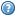 